Travail à faireCalculez la TVA due (ou à décaisser) des mois de janvier, février et mars à partir des données fournies dans le document 2, en vous aidant des informations remises dans le document 1. (Indiquez les montants sur la ligne du bas du document 2).Doc. 1   Modalités de calcul de la TVA due mensuelleChaque fin de mois la société fait la différence entre la TVA collectée sur les ventes  et la TVA payée (déductible) sur les achats. La TVA due à l’état est payée au cours du mois suivant (la tva calculée sur janvier et payée en février).Si TVA déductible > TVA collectée  Crédit de TVA due par l’état à la société.Si TVA déductible < TVA collectée  TVA due à l’état.Lorsque l’entreprise a un crédit de TVA, ce dernier est reporté puis soldé sur le mois suivant.Doc. 2   Relevé des comptes TVA au cours du 1er trimestreRéflexion 3 – Calculer la TVA dueRéflexion 3 – Calculer la TVA dueRéflexion 3 – Calculer la TVA dueDurée : 15’ou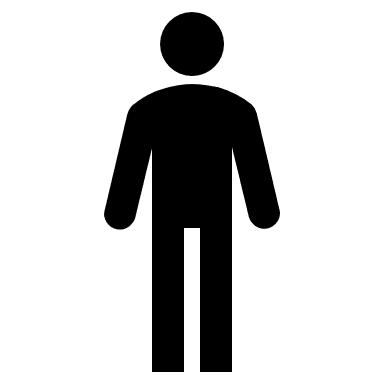 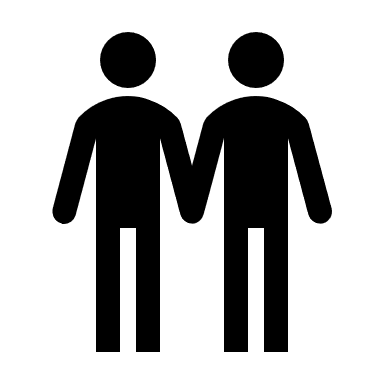 SourceComptesLibellésDécembreJanvierFévrierMars445712TVA collectée taux 20%72 000,0075 000,0070 000,0058 000,00445660TVA déductible sur ABS74 000,0059 000,0043 000,0061 000,00445620TVA déductible sur immobilisations8 000,002 000,00445670Crédit de TVA reportable2 000,00445550TVA à décaisser2 000,00